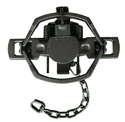                Polly the Airedale has survived three traps.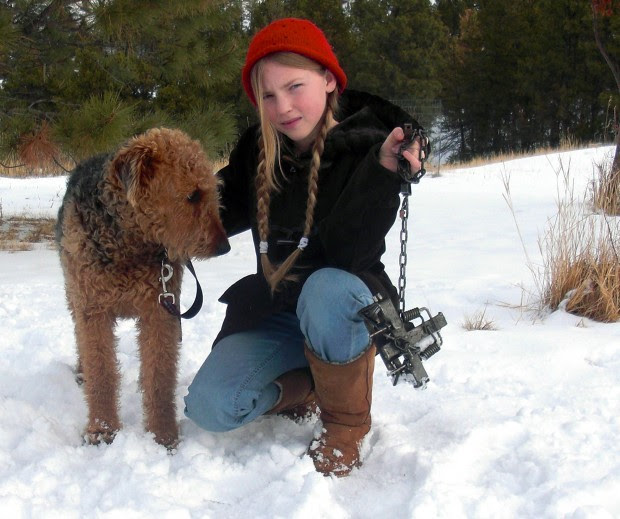              Humane Society of Western Montana5930 US Hwy 93, Missoula, MT 59804 • 406-549-3934